      БОЙОРОҠ                                                                           РАСПОРЯЖЕНИЕ          26 ноябрь 2019 й.                         № 67                           26 ноября 2019 г.О создании комиссии по определению уровня защищенности персональных данных при их обработке в информационной системеВо исполнение требований Федерального закона от 27 июля 2006 года №152-ФЗ «О персональных данных»,требований к защите персональных данных при их обработке в информационных системах персональных данных, утвержденного постановлением Правительства Российской Федерации от 01ноября 2012 года № 1119 и принятыми в соответствии с ним нормативными правовыми актами,распоряжаю:1. Утвердить состав Комиссии по определению уровня защищенностиперсональных данных при их обработке в информационной системе:- председатель комиссии: Ягудин Рамил Гамилович- члены комиссии: Ринатова Гузель Ришатовна			Сайфуллина Дамира Мусанифовна2. Комиссии провести определение уровня защищенностиперсональных данных при их обработке в информационной системе до 31.12.2019 г. в соответствии с требованиями действующего законодательства Российской Федерации, с оформлением актаопределения уровня защищенностиперсональных данных при их обработке в информационной системе.3. Контроль за выполнением настоящего распоряженияоставляю за собой.Глава сельского поселения                                            Р.Г.Ягудин Башкортостан РеспубликаһыныңШаран районымуниципаль районыныңАкбарыс ауыл Советыауыл биләмәһе  башлыƒыАкбарыс ауылы, Мºктºп урамы, 2 тел.(34769) 2-33-87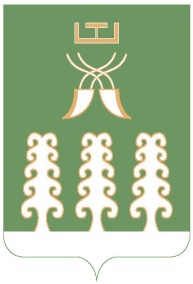 Глава   сельского поселения Акбарисовский сельсоветмуниципального района Шаранский районРеспублики Башкортостанс. Акбарисово, ул. Школьная, 2 тел.(34769) 2-33-87